Brasília, DIA de MÊS de ANO.NOME E ASSINATURA DA AUTORIDADE MÁXIMA DA UNIDADE SOLICITANTEDefiniçãoFormulário que deve ser preenchido pelo servidor ativo que pretenda se afastar para participação em ações de desenvolvimento fora do país.Orientações GeraisO nível de acesso deste documento deve ser assinalado como “restrito”, utilizando para isso a hipótese legal do SEI! “Informação Pessoal” (art. 31, da Lei nº 12.527/2011).Fundamentação LegalDecreto nº 10.193, de 27 de dezembro de 2019;Portaria ME nº 7.081, de 09 de agosto de 2022.Considerações FinaisEste modelo de formulário foi aprovado pela Diretoria de Gestão de Pessoas – DGP, em 11 de novembro de 2022.A elaboração, manutenção, revisão e gestão dos tipos de documento e tipos de processo disponíveis no SEI!, em matéria de gestão de pessoas, é de responsabilidade da Coordenação-Geral de Controle e Modernização de Pessoal – CGCOM/DGP. No caso de revisão desse tipo de documento, procure a compe.cgcom@economia.gov.br.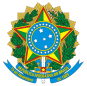 MINISTÉRIO DA ECONOMIASOLICITAÇÃO DE AFASTAMENTO DO PAÍS1.  UNIDADE SOLICITANTE:2.  NOME DO SERVIDOR:3.  CARGO/FUNÇÃO:4.  NOME DO EVENTO/MISSÃO:Informar o nome do evento/missão e anexar os documentos pertinentes ao convite, inclusive as traduções para o português, se for o caso.5.  PAÍS/CIDADE DE REALIZAÇÃO DO EVENTO/MISSÃO:6.  DATA DO EVENTO/MISSÃO:De __________ a __________7.  PERÍODO DO AFASTAMENTO INCLUINDO O TRÂNSITO:De __________ a __________8.  TIPO DE AFASTAMENTO DO PAÍS:8.  TIPO DE AFASTAMENTO DO PAÍS:8.  TIPO DE AFASTAMENTO DO PAÍS:(Conforme definição do artigo 1º do Decreto nº 91.800, de 10 de outubro de 1985)(Conforme definição do artigo 1º do Decreto nº 91.800, de 10 de outubro de 1985)(Conforme definição do artigo 1º do Decreto nº 91.800, de 10 de outubro de 1985)(    )  com ônus(    )  com ônus limitado(    )  sem ônus9.  CUSTOS ESTIMADOS (AFASTAMENTO COM ÔNUS):9.  CUSTOS ESTIMADOS (AFASTAMENTO COM ÔNUS):Item de DespesaValor EstimadoDiáriasPassagensOutros (especificar)TOTAL9.1 CATEGORIA DE EMISSÃO DAS PASSAGENS AÉREAS:9.1 CATEGORIA DE EMISSÃO DAS PASSAGENS AÉREAS:(De acordo com a legislação vigente)(De acordo com a legislação vigente)(    ) classe econômica(    ) classe executiva10.  SALDO DO LIMITE PARA DESPESAS COM DIÁRIAS, PASSAGENS E LOCOMOÇÃO:10.  SALDO DO LIMITE PARA DESPESAS COM DIÁRIAS, PASSAGENS E LOCOMOÇÃO:10.  SALDO DO LIMITE PARA DESPESAS COM DIÁRIAS, PASSAGENS E LOCOMOÇÃO:10.  SALDO DO LIMITE PARA DESPESAS COM DIÁRIAS, PASSAGENS E LOCOMOÇÃO:Decreto nº 10.193, de 27 de dezembro de 2019.Art. 1º Este Decreto estabelece limites e instâncias de governança para a contratação de bens e serviços e para a realização de gastos com diárias e passagens no âmbito do Poder Executivo federal.
Art. 2º O Ministro de Estado da Economia poderá:I - Estabelecer anualmente os limites e os critérios da despesa anual a ser empenhada com a contratação de bens e serviços e a concessão de diárias e passagens.Decreto nº 10.193, de 27 de dezembro de 2019.Art. 1º Este Decreto estabelece limites e instâncias de governança para a contratação de bens e serviços e para a realização de gastos com diárias e passagens no âmbito do Poder Executivo federal.
Art. 2º O Ministro de Estado da Economia poderá:I - Estabelecer anualmente os limites e os critérios da despesa anual a ser empenhada com a contratação de bens e serviços e a concessão de diárias e passagens.Decreto nº 10.193, de 27 de dezembro de 2019.Art. 1º Este Decreto estabelece limites e instâncias de governança para a contratação de bens e serviços e para a realização de gastos com diárias e passagens no âmbito do Poder Executivo federal.
Art. 2º O Ministro de Estado da Economia poderá:I - Estabelecer anualmente os limites e os critérios da despesa anual a ser empenhada com a contratação de bens e serviços e a concessão de diárias e passagens.Decreto nº 10.193, de 27 de dezembro de 2019.Art. 1º Este Decreto estabelece limites e instâncias de governança para a contratação de bens e serviços e para a realização de gastos com diárias e passagens no âmbito do Poder Executivo federal.
Art. 2º O Ministro de Estado da Economia poderá:I - Estabelecer anualmente os limites e os critérios da despesa anual a ser empenhada com a contratação de bens e serviços e a concessão de diárias e passagens.Saldo Disponível (em R$):Data da Informação:11.  HÁ PRESTAÇÃO DE CONTAS PENDENTE?11.  HÁ PRESTAÇÃO DE CONTAS PENDENTE?(Conforme definição do Art. 46º da Portaria ME nº 7.081, de 09 de agosto de 2022)(Conforme definição do Art. 46º da Portaria ME nº 7.081, de 09 de agosto de 2022)(    )  sim(    )  não12.  HÁ PROPOSTA DE PAGAMENTO POR INSTITUIÇÃO PRIVADA:12.  HÁ PROPOSTA DE PAGAMENTO POR INSTITUIÇÃO PRIVADA:12.  HÁ PROPOSTA DE PAGAMENTO POR INSTITUIÇÃO PRIVADA:*Em caso afirmativo, anexar parecer da Comissão de Ética.(Conforme definição do artigo 8º da Portaria MF nº 160, de 6 de maio de 2016)*Em caso afirmativo, anexar parecer da Comissão de Ética.(Conforme definição do artigo 8º da Portaria MF nº 160, de 6 de maio de 2016)*Em caso afirmativo, anexar parecer da Comissão de Ética.(Conforme definição do artigo 8º da Portaria MF nº 160, de 6 de maio de 2016)(    )  sim*(    )  não(    )  não se aplica13.  JUSTIFICATIVA DO TITULAR DO ÓRGÃO PARA EXCEPCIONALIDADE, CASO TENHA MAIS DE UM SERVIDOR VIAJANDO PARA O MESMO EVENTO/MISSÃO:(Conforme definição do § único do artigo 6º da Portaria MF nº 160, de 6 de maio de 2016)14.  OBJETIVO DA VIAGEM:Informar qual é o objetivo da viagem incluindo os elementos que caracterizam a imprescindibilidade de participação do servidor no evento/missão.15.  RESULTADO ESPERADO:Informar qual é o resultado esperado com a efetiva participação do servidor no evento/missão.16.  CONSEQUÊNCIAS DE EVENTUAL NÃO PARTICIPAÇÃO NO EVENTO/MISSÃO:Informar quais serão as consequências advindas de eventual ausência de participação do servidor no evento/missão.